Publicado en  el 05/03/2014 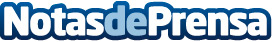 Civic Type R, el coche de competición para la carreteraYa lo anunciamos hace unas semanas y aunque el Salón de Ginebra no abrirá sus puertas al público hasta el día 6, los afortunados de prensa (y medios en general) ya han podido acceder al recinto que acoge la cita clásica del automóvil en Europa y ver en persona el nuevo Honda Civic Type R Concept, el “coche de competición para la carretera”.Datos de contacto:Honda MotorsNota de prensa publicada en: https://www.notasdeprensa.es/civic-type-r-el-coche-de-competicion-para-la_1 Categorias: Automovilismo Industria Automotriz http://www.notasdeprensa.es